Guidelines for Medical Necessity Determination for Hospital Beds	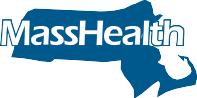 This edition of Guidelines for Medical Necessity Determination (Guidelines) identifies the clinical information that MassHealth needs to determine medical necessity for hospital beds/specialized pediatric beds used in the home. These Guidelines are based on generally accepted standards of practice, review of the medical literature, and federal and state policies and laws applicable to Medicaid programs.Providers should consult MassHealth regulations at 130 CMR 409.000 and 450.000, Subchapter 6 of   the Durable Medical Equipment Manual, and the MassHealth DME and Oxygen Payment and Coverage Guideline Tool for information about coverage, limitations, service conditions, and prior-authorization (PA) requirements.Providers serving members enrolled in a MassHealth-contracted accountable care partnership plan (ACPP), managed care organization (MCO), integrated care organization (ICO), senior careorganization (SCO), or program of all-inclusive care for the elderly (PACE), should refer to the ACPP’s, MCO’s, ICO’s, SCO’s, or PACE’s medical policies for covered services.MassHealth requires PA for all hospital beds. MassHealth reviews requests for PA on the basis of medical necessity. If MassHealth approves the request, payment is still subject to all general conditions of MassHealth, including member eligibility, other insurance, and program restrictions.Section I. GENERAL INFORMATIONA hospital bed allows adjustments to head and leg elevation and can accommodate or support special attachments (e.g., traction equipment) that could not be used on an ordinary bed. A hospital bed provides a safe environment for individuals who cannot be accommodated in an ordinary bed. An ordinary bed is typically sold as a furniture item and does not meet the definition of a hospital bed or durable medical equipment (DME) as defined in 130 CMR 409.402. Hospital beds are categorized as follows.A fixed-height hospital bed allows manual adjustments to head and leg elevation but not to height.A variable-height hospital bed allows manual adjustments to height and to head and leg elevation.A semi-electric hospital bed allows manual adjustments to height and electric adjustments to head and leg elevation.A total-electric hospital bed allows electric adjustments to height and to head and leg elevation.A pediatric hospital bed may be manual, semi-electric, or total electric and may include a safety device such as a 360 degree side enclosure.A pediatric crib is a hospital grade bed and may include an added safety enclosure.page 1	guidelines for medical necessitydetermination for hospital bedsMNG-HOSP-BED (07/19)MassHealth considers approval for coverage of hospital beds on an individual, case-by-case basis, in accordance with 130 CMR 409.000 and 130 CMR 450.204.Section II. CLINICAL GUIDELINESCLINICAL COVERAGEMassHealth bases its determination of medical necessity for hospital beds on clinical data including, but not limited to, indicators that would affect the relative risks and benefits of the equipment (which may include post-operative recovery). For each type of hospital bed listed below, these criteria include, but are not limited to, the following.A fixed-height hospital bed requires that one or more of the following criteria (a-d) are met:the member has a medical condition that requires positioning the body in ways not feasible with an ordinary bed. (Elevation of the head/upper body less than 30 degrees does not usually require the use of a hospital bed); ORthe member requires positioning the body in ways not feasible with an ordinary bed in order to alleviate pain; ORthe member requires the head of the bed to be elevated more than 30 degrees most of the time due to a medical condition (for example, congestive heart failure, chronic pulmonary disease, or problems with aspiration). Pillows or wedges must have been tried or considered; ORthe member requires traction or other equipment that can be attached only to a hospital bed.A variable-height hospital bed requires that the member meet criteria for a fixed-height hospital bed AND that the member requires a bed height different from a fixed-height hospital bed to permit transfers to a chair, wheelchair, or standing position.A semi-electric hospital bed requires that the member meet criteria for a fixed-height hospital bed AND require frequent changes in body position, and/or may need immediate change in body position, and that the member be functionally and cognitively able to operate the controls for adjustment, with or without accessories as needed.A total-electric hospital bed requires that the member meet the criteria for a variable-height hospital bed and semi-electric hospital bed, AND that it is the least costly medically appropriate alternative.A heavy-duty, extra-wide hospital bed requires that the member meet one of the criteria for a fixed-height hospital bed AND that the member’s weight is more than 350 pounds, but does not exceed 600 pounds.An extra-heavy-duty, extra-wide hospital bed requires that the member meets one of the criteria for a fixed-height hospital bed AND that the member’s weight exceeds 600 pounds.A pediatric hospital bed or crib (without added safety enclosure) requires that the member meet the criteria for any of the above-mentioned hospital beds.A pediatric hospital bed or crib (with added safety enclosure) requires that all of the following criteria (a-c) be met:the member has a medical condition that puts her or him at risk for falling out of or seriouslyinjuring himself/herself while in an ordinary bed or standard hospital bed (for example, cognitive or communication impairment or a severe behavioral disorder);the member has a history of behavior involving unsafe mobility (e.g., climbing out of bed) that puts the member at risk for serious injury while in an ordinary bed or standard hospital bed; andless costly alternatives (e.g., wearing a protective helmet) were tried and were unsuccessful or contraindicated.NONCOVERAGEMassHealth does not consider hospital beds to be medically necessary under certain circumstances. Examples of such circumstances include, but are not limited to, the following.The bed is used primarily and customarily for a nonmedical purpose and is generally useful in the absence of illness, injury or disability (i.e., an ordinary bed).There is insufficient documentation to establish medical necessity for using a hospital bed for the treatment of a member’s illness or injury.The therapeutic benefits of using a hospital bed (e.g., upper-body elevation of more than 30 degrees) can be achieved using less costly alternatives (e.g., using pillows or wedges).There is duplication of equipment, i.e., the member already has a hospital bed that meets his or her medical needs.SECTION III: SUBMITTING CLINICAL DOCUMENTATIONAll hospital beds require PA from MassHealth. Requests for PA for each type of hospital bed must be accompanied by clinical documentation that supports the medical necessity for the bed, as described below, and must be submitted to MassHealth in accordance with 130 CMR 409.418. As part of the PA request, the provider of DME must obtain a written prescription and letter of medical necessity signed by the member’s prescribing provider. The prescription and letter of medical necessity must meet the requirements at 130 CMR 409.416. Use the MassHealth Prescription and Medical Necessity Review Form for Hospital Beds for this purpose.Any additional clinical documentation supporting medical necessity must be submitted with the PA request. Providers are strongly encouraged to submit PA requests electronically. Providers must submit all information using the appropriate Prior Authorization Request Type in the LTSS Provider Portal, or by completing a MassHealth Prior Authorization Request form and attaching pertinent documentation. If submitting a non-electronic request, the PA-1 form, and any supporting documentation, should be mailed to the address on the back of the PA-1 form. Questions about portal access should be directed to the LTSS Provider Service Center by calling toll-free at (844) 368-5184.Documentation of medical necessity must include the following for each type of hospital bed listed below.Fixed-height hospital bedDocumentation of medical necessity must include a description of one or more of the following (a-d):the member’s medical condition and justification of the need for a hospital bed for positioning in accordance with Section II(A) above. Documentation must also justify the degree of elevation that is required;the type of positioning that is required to alleviate pain and justification of the need for a hospital bed in accordance with Section II(A) above;the member’s medical condition and explanation of the need for elevation that is greater than 30 degrees. Documentation must also describe attempts at use of pillows or wedges and the results of those attempts; orthe member’s medical condition that necessitates traction or other equipment that can be attached only to a hospital bed. Documentation must specify the equipment to be used, what the equipment is to be used for, and for how long.Variable-height hospital bedDocumentation of medical necessity must include both of the following (a and b):documentation of at least one of the four criteria for a fixed-height hospital bed; anddescription of the medical condition(s) requiring variable height.Semi-electric hospital bedDocumentation of medical necessity must include all of the following (a-c):documentation of at least one of the four criteria for a fixed-height hospital bed;description of the medical condition(s) requiring frequent and/or immediate need for changing of body position; anddocumentation that the patient is capable of operating the controls independently, including use of adaptive equipment to operate the bed or, if applicable, documentation indicating the clinical appropriateness of a semi-electric bed for medically complex, neurologically impaired members.Total-electric hospital bedDocumentation of medical necessity must include all of the following (a–c):documentation of medical necessity for variable-height hospital bed and semi-electric hospital bed are met; anddocumentation that the member is fully independent with transfers and requires the adjustable height to do that safely and independently; anddocumentation that there is no other medical equipment comparable in effect, available, and suitable for the member for whom the service is requested.Heavy-duty, extra-wide hospital bedDocumentation of medical necessity must include both of the following (a and b):documentation of at least one of the four criteria for a fixed-height hospital bed; anddocumentation that the member’s weight is more than 350 pounds, but does not exceed 600 pounds.Extra-heavy-duty, extra-wide hospital bedDocumentation of medical necessity must include both of the following (a and b):documentation of at least one of the four criteria for a fixed-height hospital bed; anddocumentation that the member’s weight is more than 600 pounds.Pediatric hospital bed/crib (without added safety enclosure)Documentation of medical necessity must include documentation of the criteria for any of the above-mentioned hospital beds in accordance with Section II(A) above.Pediatric hospital bed/crib (with added safety enclosure)Documentation of medical necessity must include all of the following (a-d):documentation of the medical necessity for a pediatric hospital bed or crib in accordance with Section II(A) above;description of medical condition and clinical need for a safety enclosure;evidence of proven safety risk including documentation of history of behavior involving unsafe mobility and history of injuries or risk that have occurred up to this request; anddescription of less costly alternatives tried and the results.Code ListThe previous codes for treatments and procedures applicable to this document are included below for informational purposes. Inclusion or exclusion of a procedure, diagnosis, or device code(s) does not constitute or imply member coverage or provider reimbursement policy.Select ReferencesBein T, Bischoff M, et al. S2e guideline: positioning and early mobilisation in prophylaxis or therapy of pulmonary disorders Revision 2015: S2e guideline of the German Society of Anaesthesiology and Intensive Care Medicine (DGAI). Anaesthesist. 2015 Dec; 64 Suppl 1:1- 26Centers for Medicare and Medicaid Services.  National  Coverage  Determination.  Hospital Beds. NCD #280.7. This is a longstanding national coverage determination. The effective date of this version has not been posted. Accessed on Oct 4, 2018.Fan JY. Effect of backrest position on intracranial pressure and cerebral perfusion pressure in individuals with brain injury: a systematic review. J Neurosci Nurs. 2004 Oct;36(5):278-88.Groah SL, Schladen M, Pineda CG, Hsieh CH. Prevention of Pressure Ulcers Among People With Spinal Cord Injury: A Systematic Review. PMR. 2015 Jun;7(6):613-36.Hou JY, Reger SI, Sahgal V. Durable  Medical  Equipment.  In:  Walsh  D,  Caraceni  AT,  Fainsinger  R, et al. Palliative Medicine. 1st ed. Philadelphia, PA: Saunders Elsevier; 2009.Lewarski JS, Gay PC. Current issues in home mechanical ventilation. Chest. 2007;132:671-676.Nelson A, Powell-Cope G, Gavin-Dreschnack D, et al. Technology to promote safe mobility in the elderly. The Nursing clinics of North America. 2004 Sep;39(3):649-71.Qaseem A, Mir TP, Starkey M, Denberg TD; Clinical Guidelines Committee of the American College of Physicians. Risk assessment and prevention of pressure ulcers: a clinical practice guideline from the American College of Physicians. Ann Intern Med. 2015 Mar 3;162(5):359- 69.These Guidelines are based on generally accepted standards of practice, review of the medical literature, and federal and state policies and laws applicable to Medicaid programs. MassHealth reserves the right to review and update the contents of these Guidelines and cited references as new clinical evidence and medical technology emerge.This document was prepared for medical professionals to assist them in submitting documentation supporting the medical necessity of the proposed treatment, products, or services. Some language used in this communication may be unfamiliar to other readers; in this case, contact your healthcare provider for guidance or explanation.Revised policy effective:  July 1, 2019	Approved by: signed by Jill D. Morrow-GortonJill D. Morrow-Gorton, MD, MBAActing Chief Medical Officer, MassHealthSupersedes policy dated December 15, 2010HCPCSBedsE0250-E0251Hospital bed, fixed height, with any type side railsE0255-E0256Hospital bed, variable height, hi-lo, with any type side railsE0260-E0261Hospital bed, semi-electric (head and foot adjustment), with any type side railsE0265-E0266Hospital bed, total electric (head, foot, and height adjustments), with any type side railsE0290-E0291Hospital bed, fixed height, without side railsE0292-E0293Hospital bed, variable height, hi-lo, without side railsE0294-E0295Hospital bed, semi-electric (head and foot adjustment), without side railsE0296-E0297Hospital bed, total electric, (head, foot and height adjustments), without side railsE0300Pediatric crib, hospital grade, fully enclosed, with or without top enclosureE0301-E0304Hospital bed, heavy duty/extra heavy duty (includes codes E0301, E0302, E0303, E0304)E0328Hospital bed, pediatric, manual, 360 degree side enclosures, top of head board, foot board and side rails up to 24 inches above the spring, includes mattressE0329Hospital bed, pediatric, electric or semi-electric, 360 degree side enclosures, top of head board, foot board and side rails up to 24 inches above spring, includes mattressAccessoriesE0271-E0272MattressE0273Bed boardE0274Over-bed tableE0280Bed cradle, any typeE0305Bed side rails, half-lengthE0310Bed side rails, full-lengthE0315Bed accessory: board, table or support device, any typeE0316Safety enclosure frame/canopy for use with hospital bed, any typeE0910Trapeze bars, also known as Patient Helper, attached to bed, with grab barE0911Trapeze bar, heavy duty, for patient weight capacity greater than 250 pounds, attached to bed, with grab bar